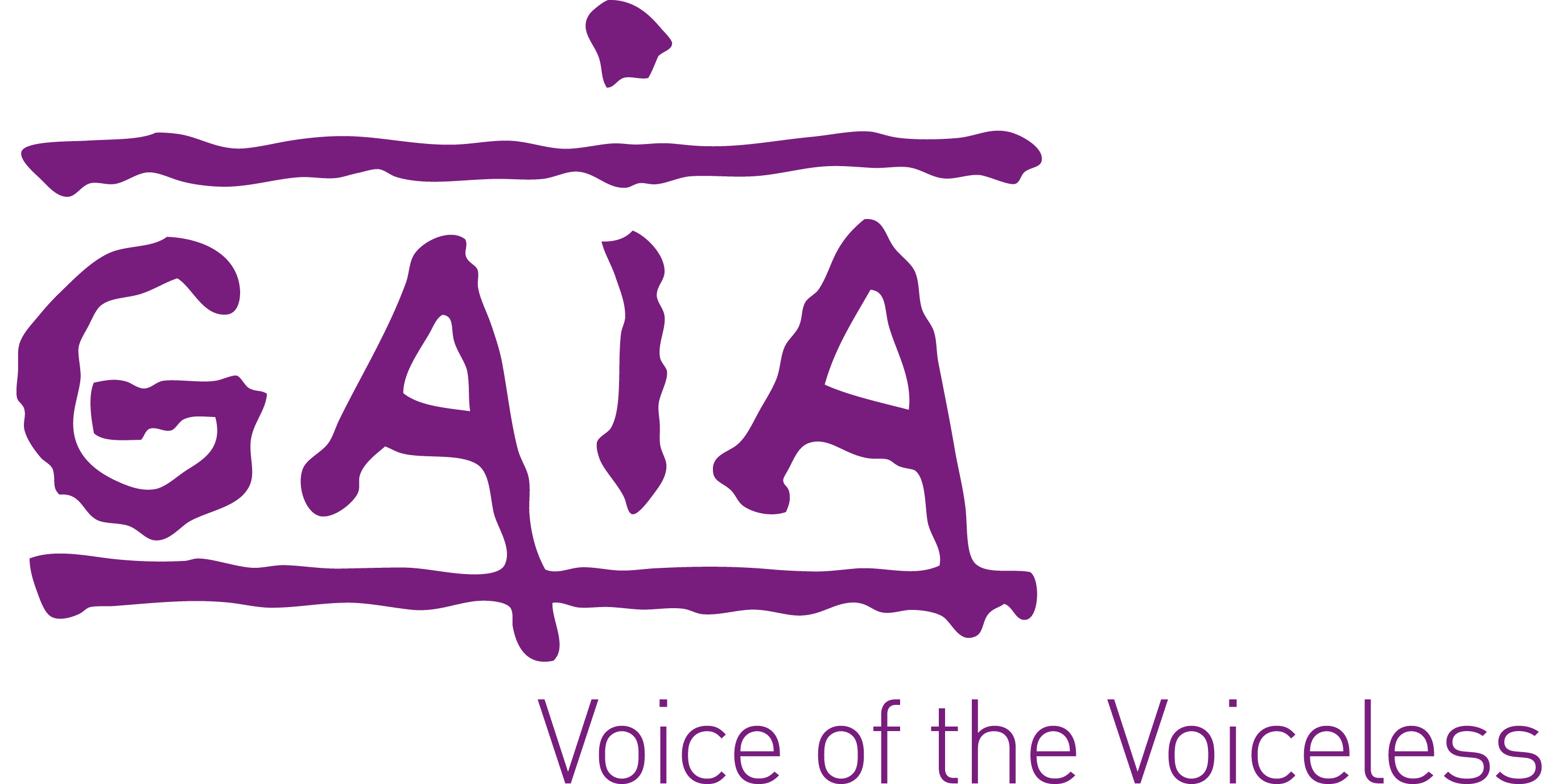 Daten und Uhrzeiten der GAIA-Summertour 2015Charleroi, Dienstag, 28. Juli, am Ende der Rue de la MontagneNamur, Mittwoch, 29. Juli, Place de l’Ange (Zentrum)Tournai, Donnerstag, 30. Juli, Grand-Place (vor dem Rathaus)Lüttich, Freitag, 31. Juli, Place de la Cathédrale (vor dem Exki)Brüssel, Dienstag, 4. August, Rue Neuve (gegenüber vom Inno und der Kirche Notre-Dame du Finistère)Antwerpen, Mittwoch, 5. August, Meir auf Höhe des WapperGenk, Donnerstag, 6. August, Stadsplein (Nähe KBC-Bank)Blankenberge, Freitag, 7. August, Zeedijk auf Höhe des PierLöwen, Dienstag, 11. August, Kreuzung Diestsestraat und VaartstraatGent, Mittwoch, 12. August, Korenmarkt, am Ende der VeldstraatEupen, Donnerstag,  13. August, MarktplatzDer GAIA-Stand ist von  10 bis 18 Uhr geöffnet, außer in Genk (07:30 bis 13 Uhr). Ein Pressepunkt findet an allen Tagen um 14 Uhr statt, außer in Genk (11 Uhr) und Blankenberge (13 Uhr).An der Kampagne beteiligte LänderBelgienDänemarkDeutschlandFinnlandGroßbritannienItalienNiederlandeNorwegenÖsterreichSchwedenSerbienSlowenienTschechien